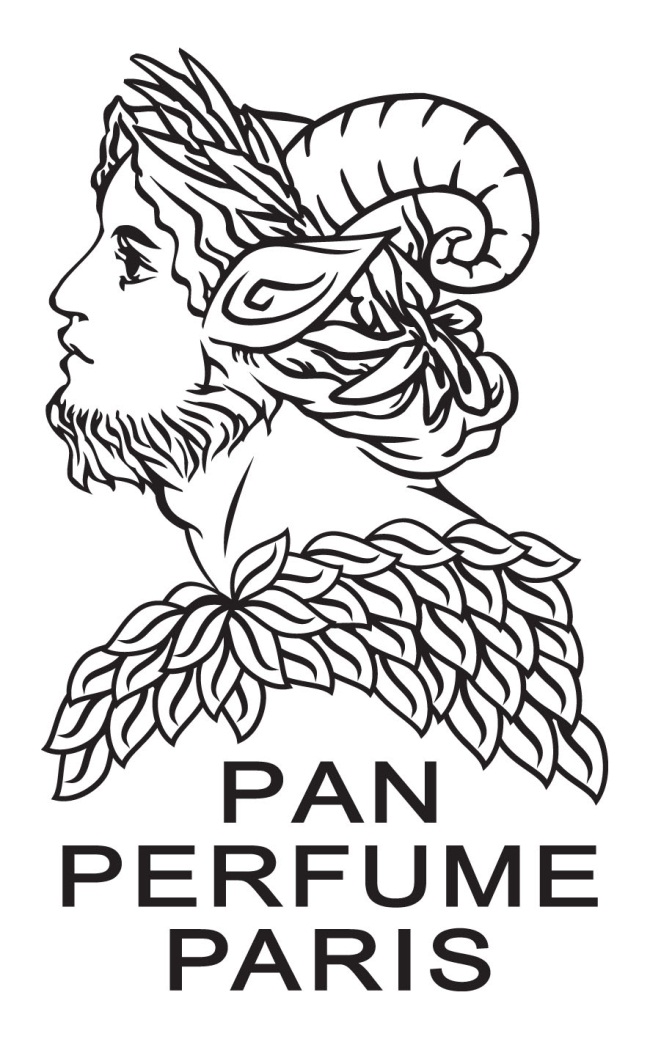 PAN PERFUME PARISGROUP ORDER FROM 特別優惠訂購表格Order#:________________個人資料								 							[請用英文正楷書寫]姓名:			__________________ (中文)			_______________________ (英文)出生日期:		__________________					性別:  男 / 女 地址: 	________________________________________________________________________________________________________________________________________電話:	_____________________		手機:	_______________________電郵: 	___________________________________________________________ 付款方式  直接存入銀行賑戶賑戶號碼:  匯豐銀行（帳號：507-2-027716）並將入數紙傳給我們(可通過電郵DatingMatchingLove@gmail.com或Whatsapp +852 95165123)我們將有專人電話聯絡您與您確認相關訂購！入數紙號碼 # ___________________ 領取方法 郵寄至地址:____________________________________________請選擇產品購物清單購物清單購物清單PART A$PART B $PART C $合共總數:$PART A:  PAN’S KO LOVERS春裝系列 - 三十毫升星座香水PART A:  PAN’S KO LOVERS春裝系列 - 三十毫升星座香水PART A:  PAN’S KO LOVERS春裝系列 - 三十毫升星座香水PART A:  PAN’S KO LOVERS春裝系列 - 三十毫升星座香水PART A:  PAN’S KO LOVERS春裝系列 - 三十毫升星座香水PART A:  PAN’S KO LOVERS春裝系列 - 三十毫升星座香水PART A:  PAN’S KO LOVERS春裝系列 - 三十毫升星座香水PART A:  PAN’S KO LOVERS春裝系列 - 三十毫升星座香水PART A:  PAN’S KO LOVERS春裝系列 - 三十毫升星座香水PART A:  PAN’S KO LOVERS春裝系列 - 三十毫升星座香水PART A:  PAN’S KO LOVERS春裝系列 - 三十毫升星座香水價格折扣價(9折)折扣價(9折)折扣價(9折)數量數量金額金額白羊座 ARIES 白羊座 ARIES $398$358.2$358.2$358.2支支$$金牛座 TAURUS 金牛座 TAURUS $398$358.2$358.2$358.2支支$$雙子座GEMINI 雙子座GEMINI $398$358.2$358.2$358.2支支$$巨蟹座 CANCER 巨蟹座 CANCER $398$358.2$358.2$358.2支支$$獅子座 LEO 獅子座 LEO $398$358.2$358.2$358.2支支$$處女座 VIRGO  處女座 VIRGO  $398$358.2$358.2$358.2支支$$天秤座 LIBRA 天秤座 LIBRA $398$358.2$358.2$358.2支支$$天蠍座SCORPIO  天蠍座SCORPIO  $398$358.2$358.2$358.2支支$$射手座SAGITTARIUS 射手座SAGITTARIUS $398$358.2$358.2$358.2支支$$摩羯座CAPRICORN 摩羯座CAPRICORN $398$358.2$358.2$358.2支支$$水瓶座AQUARIUS 水瓶座AQUARIUS $398$358.2$358.2$358.2支支$$雙魚座PISCES 雙魚座PISCES $398$358.2$358.2$358.2支支$$總數:總數:總數:支支$$PART B:  優惠折扣PART B:  優惠折扣PART B:  優惠折扣PART B:  優惠折扣PART B:  優惠折扣PART B:  優惠折扣PART B:  優惠折扣PART B:  優惠折扣PART B:  優惠折扣PART B:  優惠折扣PART B:  優惠折扣價格折扣價(9折)折扣價(9折)數量數量金額PAN’S KO LOVERS春裝系列 - 三十毫升星座香水 (共12支) PAN’S KO LOVERS春裝系列 - 三十毫升星座香水 (共12支) PAN’S KO LOVERS春裝系列 - 三十毫升星座香水 (共12支) $4776$4298.4$4298.4套套$總數:套套$